Mon Portfolio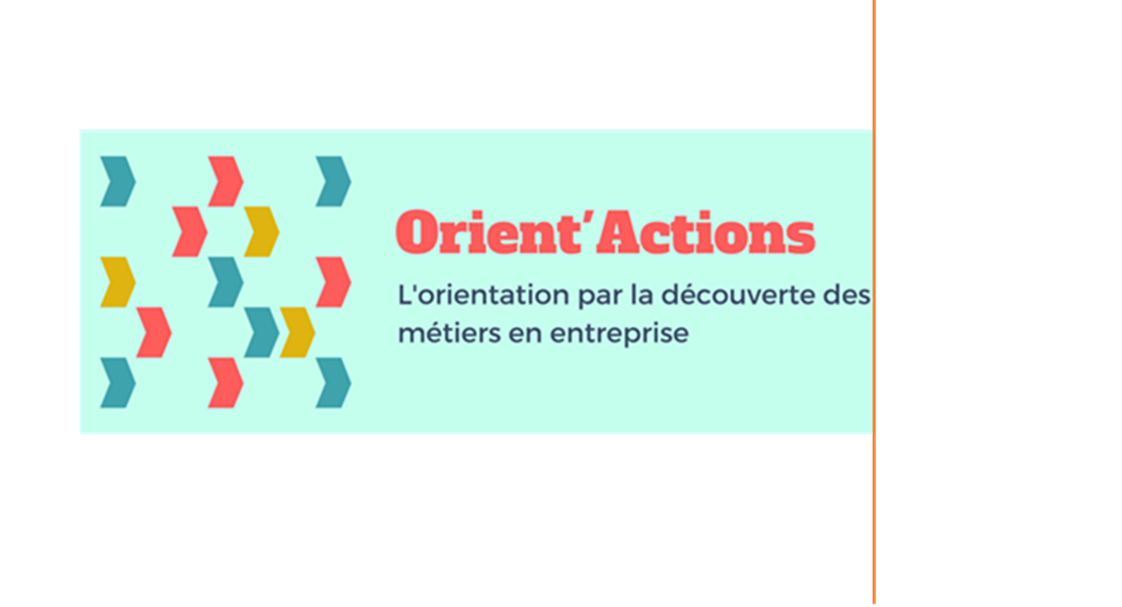 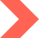 Les partenaires d’ORIENT’ACTIONS 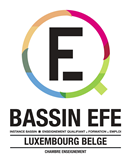 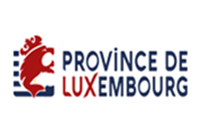 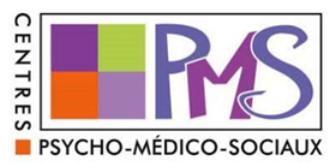 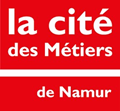 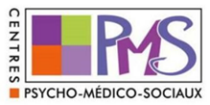 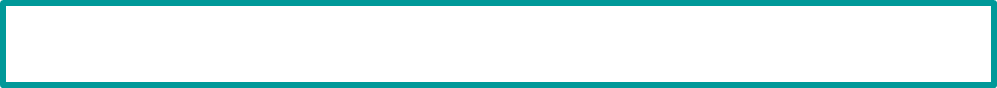 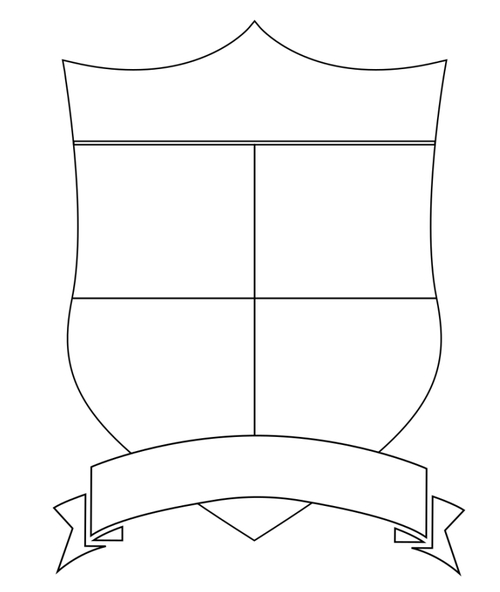 Etape 2 : Préparation de la visite en entrepriseEntreprise à visiter : ………………………………………………………………………………………………………………A compléter avant la visite d’entrepriseQuelle est l’activité de l’entreprise que tu vas visiter ?Selon toi, quels sont les métiers qui pourraient être exercés dans cette entreprise ?Prépare 3 questions que tu pourrais poser concernant les métiers que tu observeras dans cette entreprise ?Etape 3 : Visite de l’entrepriseA compléter pendant la visite d’entrepriseMes observations Réponses à mes questionsEtape 4 : DébriefingA compléter après la visite d’entreprisePlus tard, j’aimerais : Travailler comme	  employé.e (pour un patron)			  indépendant.e (je crée mon activité)Travailler dans	  une petite structure		  une grande structureTravailler dans le secteur de 	 l’agronomie				 l’industrie				 la construction				 l’hôtellerie - alimentation				 l’habillement - textile				 les arts appliqués				 l’économie				 les services aux personnes				 les sciences appliquées	Suite à la visite d’entreprise, identifie ci-dessous les activités que tu souhaiterais rencontrer dans ta future activité professionnelle en indiquant une priorité sur une échelle allant de 1 à 5 (1 = ce n’est pas du tout important pour moi et 5 = activité qui doit faire partie de mon futur travail) : Quel(s) métier(s) t’intéresse(nt) ?Quels sont les avantages et les inconvénients de ce/ces métier(s) ?Quelles sont les qualités requises pour exercer ce/ces métier(s) ?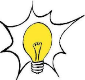 Si tu ne connais pas la réponse aux questions précédentes, comment et où peux-tu trouver des renseignements à ce sujet ?Quelles études dois-tu suivre pour pouvoir exercer ce/ces métier(s) ?Si tu ne connais pas la réponse, quelle(s) personne(s) ou quel(s) organisme(s) peux-tu contacter pour avoir plus d’informations ?Les personnes ou organismes qui peuvent te renseigner :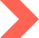 Au sujet des options de l’enseignement secondaire supérieur (3e, 4e, 5e, 6e et 7e secondaire) :Au sujet des études supérieures : Au sujet des métiers et des entreprises :Liste des événements auxquels il serait intéressant de participer :Autres personnes/organismes de contact :	Tes qualités :Ce que tu sais faire : 	Ce que tes amis apprécient chez toi : 		Tes défauts :Ce que tu pourrais mieux faire (dans ta vie personnelle) : 		Ce que tu aimes à l’école (de façon générale) ou en dehors :Les matières que tu préfères à l’école : 	Les matières dans lesquelles tu es plutôt bon : 		Ce que tu n’aimes pas à l’école (de façon générale) ou en dehors :Les matières dans lesquelles tu devrais t’améliorer : 	Les choses que tu devrais améliorer dans le cadre scolaire : 	Les métiers que j’ai pu observerQuelles compétences faut-il pour ce métier ?Ce qui m’a étonné à propos de ce métierLes questions que je me pose sur ce métierEtablis une priorité sur une échelle allant de 1 à 5Travailler en équipe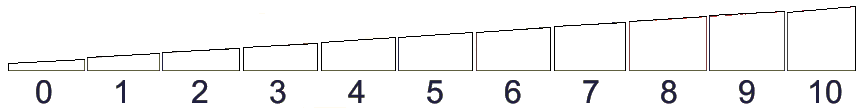 Travailler dans un bureauAvoir un bon salaireRencontrer beaucoup de gensVoyager Avoir des horaires fixes (= faire chaque jour le même horaire)Avoir un horaire variable (= possibilité d’organiser son temps de travail)Aider les autresAvoir des responsabilitésDisposer de beaucoup de temps libreéviter le stressDiriger une équipeExercer un travail manuelTravailler à proximité du domicileTravailler souvent dehorsTrouver du plaisir dans le travailOrganiser le travail (= coordonner le travail)Avoir un travail variéTravailler seulÊtre son propre patron (être indépendant)Avoir du pouvoirÊtre créatifFaire un travail qui demande de réagir dans l’urgence (action)Appliquer des consignesAutres :--